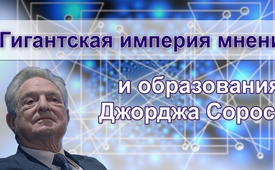 Гигантская империя мнения и образования Джорджа Сороса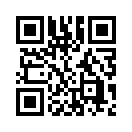 В значительной мере незаметно от общественности Джордж Сорос строит гигантскую империю мнения и образования. Прежде всего в Восточной Европе и бывших советских республиках он купил много медиа-компаний, которые в настоящее время как якобы независимые отклики в печати поддерживают программы Сороса.В значительной мере незаметно от общественности Джордж Сорос строит гигантскую империю мнения и образования. Прежде всего в Восточной Европе и бывших советских республиках он купил много медиа-компаний, которые в настоящее время как якобы независимые отклики в печати поддерживают программы Сороса.
Так, финансируемый им «Украинский кризисный медиа-центр», кормит западные ведущие СМИ так называемыми пропагандистскими «объективными фактами» на тему конфликта в Украине. 
Сорос стоит и за проектом Синдикат, который включает в себя 430 газет и журналов в более чем 150 странах и достиг в общей сложности тиража в 70 миллионов экземпляров.
Мультимиллиардер также контролирует частный образовательный концерн Laureate Education, который занимается с 80 частными университетами в 28 странах мира, даёт работу 64000 сотрудникам и обучает более миллиона студентов.
Тем самым, этот «государственный деятель без гражданства», кем себя с удовольствием видит Джордж Сорос, оказывает сильное формирующее влияние на народы.от ben./hm.Источники:Magazin ZeitenSchrift 86/2016, S. 26Может быть вас тоже интересует:#GeorgeSoros-ru - Джордж Сорос - www.kla.tv/GeorgeSoros-ruKla.TV – Другие новости ... свободные – независимые – без цензуры ...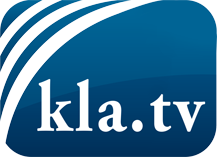 О чем СМИ не должны молчать ...Мало слышанное от народа, для народа...регулярные новости на www.kla.tv/ruОставайтесь с нами!Бесплатную рассылку новостей по электронной почте
Вы можете получить по ссылке www.kla.tv/abo-ruИнструкция по безопасности:Несогласные голоса, к сожалению, все снова подвергаются цензуре и подавлению. До тех пор, пока мы не будем сообщать в соответствии с интересами и идеологией системной прессы, мы всегда должны ожидать, что будут искать предлоги, чтобы заблокировать или навредить Kla.TV.Поэтому объединитесь сегодня в сеть независимо от интернета!
Нажмите здесь: www.kla.tv/vernetzung&lang=ruЛицензия:    Creative Commons License с указанием названия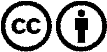 Распространение и переработка желательно с указанием названия! При этом материал не может быть представлен вне контекста. Учреждения, финансируемые за счет государственных средств, не могут пользоваться ими без консультации. Нарушения могут преследоваться по закону.